SCHOOL COUNCIL MEETING MINUTES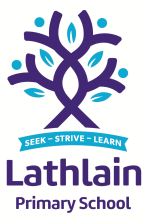 Monday 8th November 2021 at 5.30pmITEMDETAILS /COMMENTACTIONWHO / WHENDocuments IssuedDOCUMENTSMeeting Minutes1.	One Line Budget Statement2.	Comparative Budget Statement3.	Minimum Expenditure Requirement1.	NAPLAN Summary Document1.	2022 School Board Meeting Forward Planner1.	2021 Annual School Board ReportExample self-assessmentMeeting Opened1aWelcome5.30pmChair: Mark WallaceAttendees: Mike Byers,  Alex King, Bronwyn Baker, Michael Caldwell, Rick Walters (Principal), Tamara Milford, Callum Morrison, Nick Vuckovic and Dianne Rose1bApologiesCarly Davis1cConflicts of InterestNil1dMinutes of Last Meeting1eCorrespondence ReceivedNil2Finance ReportPrincipal to provide a report on financial position against strategic directions of the school/business plan.Discuss current financial performanceOn track to meet  minimum  expenditure$150000 carry over salariesCash carryover to be finalised2022 $150 0005.5 mil incomingSalaries just over 5 milCash 4500p000Similar carry over in staffing next year To be used for gifted and TalentedReassess specialists teachers topics drama? Or health?Accumulation over multiple years requires a reserve accountCarry over gives flexibility for a buffer position ERG and PD for improvement plan cost the school a large amount over a short period of timeThis years PD has beencost effective, provided by department sources and PLD PD offset by resources purchased600 students next year and the state opening may bring more students, int students and families310 Year PlanningBluePrint 2031Slide show1 key directionsFunding requiredClear alignment planning, funding, expenditure2 focus areas3 steps the board can take - final blueprint by June 2022Community surveys early in the new year Ext steps Next meeting brainstorm some of the priorities and develop surveys4Performance DataAnalyse and discuss performance dataDiscuss NAPLAN summary report and PAT dataGeneral terms, growth on 2019 dataStarting to perform above like school meansNot the case across the board but starting to push up. Stable cohort outperforming all comparison groupsWriting in junior primary – rapid writing and PLD phonics talk4writingHow is this being celebrated in the community? MarkRick, working on it – abridged version on the website – traffic lightsSimple language % of students in the top 20%Tends going up and that the school is getting better each yearKids in the bottom 20% attract some funding but not a lot and that goes to multi lit Going int PATSend questions to Rick so he can give meaningful responsesTracking cohorts – shows the growth over yearsScience and Digital Technology in NAPLAN. We were to trial but was cancelled due to eastern states COVID lockdowns 52022 Forward Activity PlannerDiscuss and refine 2022 forward planner Rick has been realigning Once complete it will be loaded to connectDiscuss tasks and responsibilities allocationKey tasks and distributing roles across board membersTasks to be added by Mark and Who you are and why you are on the board – blurbs emailed to Rick for the websiteMaster register for terms of officeOnline tool created by the departmentAll board members6Board Chair ReportReview and endorse the Board Chair Report on connectRead the document and Endorse at annual meeting7Annual Public Meeting - Monday 6th DecemberPlanning for Annual Public Meeting, 14-day notice communications, etc.14 days noticeAdd brainstorm the blueprint to the agendaRick to add to the calendar and invite families8Board and communityDiscuss updates on communications, quarterly Newsletter update, and opportunities to promote the school and be visible in the communityUpdate in the last newsletterBoard chair report to go out next 9Board Effectiveness Self-ReviewDiscuss approach for Board Effectiveness Self-ReviewOnline, Rick to distribute10General BusinessDiscuss any other business arisingNilClose:6.53pmNEXT MEETING:  Annual Public Meeting